Факторы, имеющиевоспитательное значениеРебенок, в первую очередь, учится тому, что видит у себя дома: родители ему пример.Принимайте активное участие в жизни ребенка.Старайтесь находить время, чтобы поговорить с ребенком.Интересуйтесь проблемами ребенка, вникайте во все возникающие в его жизни сложности. Помогайте развивать у ребенка умения и таланты.Действуйте без нажима на ребенка, помогая ему тем самым самостоятельно принимать решения.Имейте представление о различных этапах в жизни ребенка.Уважайте право ребенка на собственное мнение.Умейте сдерживать себя и относиться к ребенку как к равноправному партнеру, который просто пока что обладает меньшим жизненным опытом.С уважением относитесь ко всем членам семьи.Старайтесь меньше совершать ошибок.Учитесь смотреть на жизнь глазами ребенка.Доверяйте всем членам семьи.Боритесь не с ребенком, а с проблемой.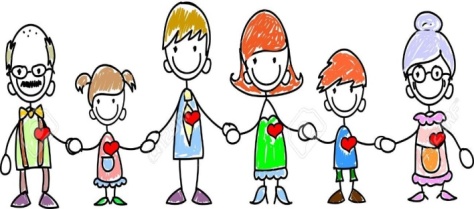 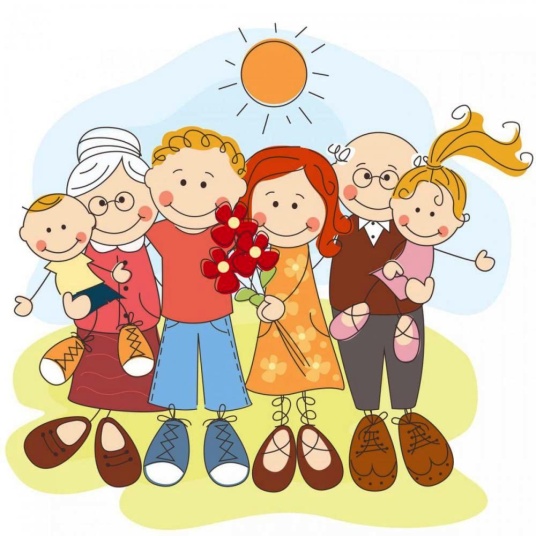 КГБОУ «Железногорская школа – интернат»662971, Красноярский крайг. Железногорск, ул. Свердлова, 63Адрес сайта: http://sch179.atomlink.ru/краевое государственное бюджетноеобщеобразовательное учреждение«Железногорская школа - интернат»Уважаемые родители (законные представители)!Помните! Здоровье, безопасность и благополучие детей в Ваших руках!Составители:Н.Н. Христич – социальный педагогИ.И. Селиванова – социальный педагог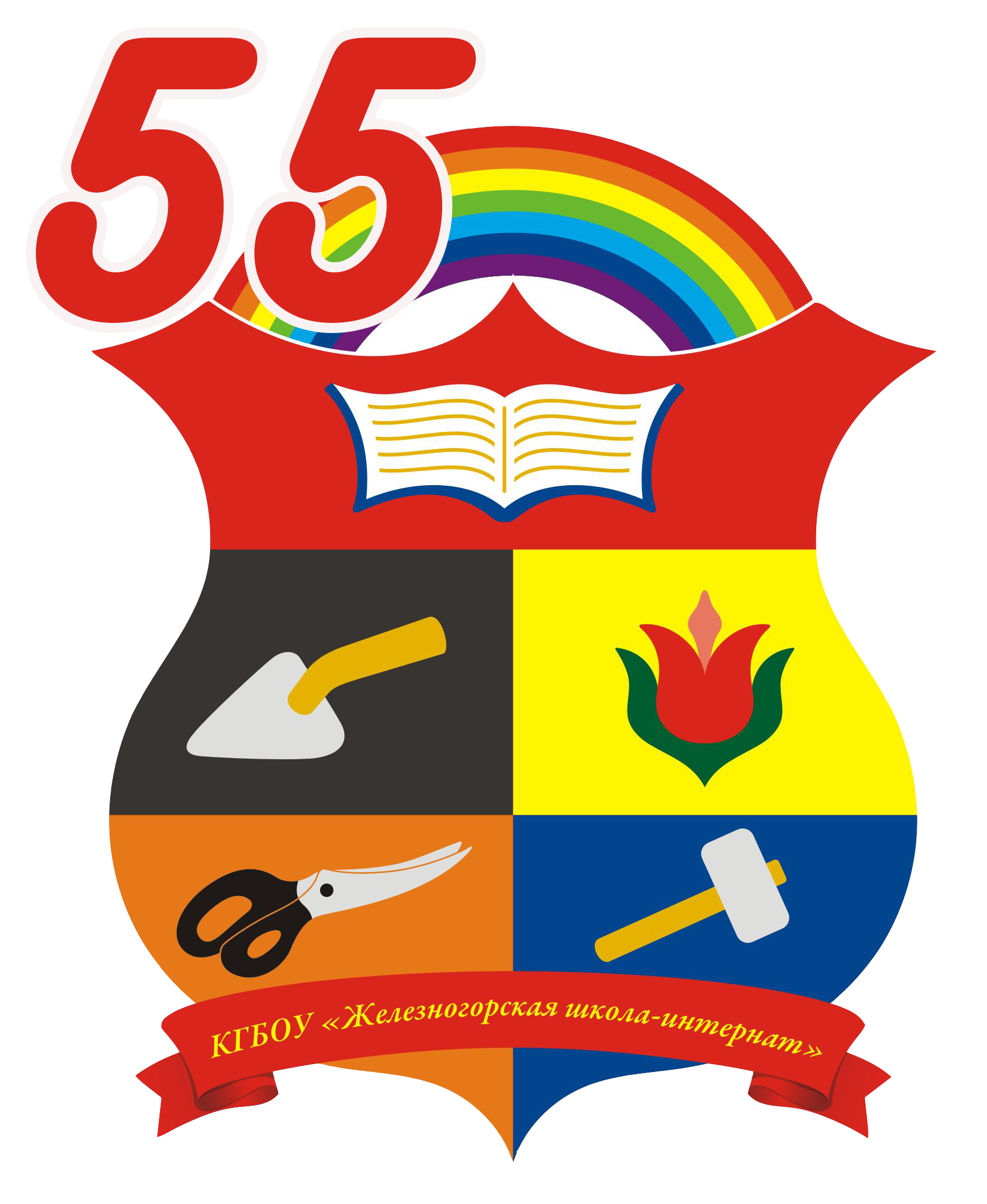      Памятка для родителей       КГБОУ «Железногорской школы – интерната»"Профилактика безнадзорности       несовершеннолетних"Родители(законныепредставители),будьте бдительны,Исполняйте Закон,Ведь Ваших детейзащищает он!Семья – это важнейший институт общества, основа и опора государства, отвечающий за социализацию новых поколений.Уважаемые родители (законные представители)!Несовершеннолетний - лицо, не достигшее возраста восемнадцати лет.Безнадзорный – несовершеннолетний, контроль, за поведением которого, отсутствует вследствие неисполнения или ненадлежащего исполнения обязанностей по его воспитанию, обучению и (или) содержанию со стороны родителей или законных представителей либо должностных лиц.Беспризорный - безнадзорный, не имеющий места жительства и (или) места пребывания.Профилактика безнадзорности и правонарушений несовершеннолетних - система социальных, правовых, педагогических и иных мер, направленных на выявление и устранение причин и условий, способствующих безнадзорности, беспризорности, правонарушениям и антиобщественным действиям несовершеннолетних.Родители обязаны:1. Не допускать пребывания в общественных местах без их сопровождения детей и подростков в возрасте:- от 7 до 14 лет – с 21 часа до 6 часов утра; - от 14 до 18 лет – от 22 часов до 6 часов. 2. Не допускать пребывания без их сопровождения детей и подростков в организациях общественного питания, где производится распитие алкогольной и спиртосодержащей продукции, пива и напитков, изготовляемых на его основе.Несовершеннолетним (до 18 лет) запрещается:1. Употребление наркотических средств и одурманивающих веществ, алкогольной и спиртосодержащей продукции, пива и напитков, изготовляемых на его основе. 2. Курение табака. 3. Участие в конкурсах красоты и других мероприятиях, связанных с демонстрацией внешности, а также других публичных мероприятиях после 22 часов 4. Пребывание без сопровождения родителей в организациях общественного питания, предназначенных для потребления (распития) алкогольной и спиртосодержащей продукции, пива и напитков, изготовляемых на его основе Административные правонарушения, посягающие на общественный порядок1. Мелкое хулиганство, то есть нарушение общественного порядка, выражающее явное неуважение к обществу, сопровождающееся нецензурной бранью в общественных местах, оскорбительным приставанием к гражданам, а равно уничтожением или повреждением чужого имущества.2. Вовлечение несовершеннолетнего в употребление пива и напитков, изготавливаемых на его основе, спиртных напитков или одурманивающих веществ.Согласно статьям 63-65 Семейного кодекса Российской Федерации родители несут ответственность за воспитание и развитие своих детей. Они обязаны заботиться о здоровье, физическом, психическом, духовном и нравственном развитии детей, обеспечивать получение ими общего образования. Родители являются законными представителями своих детей и выступают в защиту их прав и интересов в отношениях с физическими и юридическими лицами.Статья 5.35. Кодекса Российской Федерации об административных правонарушениях предусматривает ответственность за неисполнение родителями или иными законными представителями несовершеннолетних обязанностей по содержанию, воспитанию, обучению, защите прав и интересов несовершеннолетних.Уголовное правоВ соответствии с Уголовным кодексом Российской Федерации уголовная ответственность несовершеннолетних наступает с 16 лет за все виды преступлений, обозначенных в Уголовном кодексе Российской Федерации.Но за строго определенный ряд преступлений, перечисленных в статье 20 УК РФ, уголовная   ответственность   наступает  с 14 лет:          -умышленное причинение тяжкого и среднего тяжести вреда здоровью -похищение человека -изнасилование -насильственные действия сексуального характера -кража, грабеж, разбой -вымогательство -неправомерное завладение автомобилем или иным транспортным средством без цели хищения -заведомо ложное сообщение об акте терроризма -вандализм (ст. 214);-хищение либо вымогательство наркотических средств или психотропных веществ -приведение в негодность транспортных средств или путей сообщения 